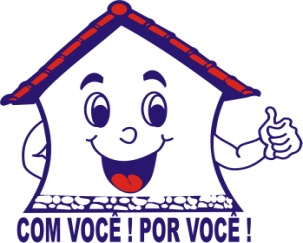                                 INDICAÇÃO N:______________1545/2015.                                         Indico a Mesa, nos termos regimentais que seja enviado ofício ao Sr. Prefeito Municipal, solicitando a Interdição  da Rua Capitão José Leite, transformando-a temporariamente em calçadão à partir do  Posto Policial da Praça Pe. João Álvares até a Drogaria São Paulo, localizado no Centro, neste município. 	                          Tal solicitação se faz necessária, devido a grande movimentação de pedestres, no período das festas de fim de ano.   .                                	                          Plenário Maurício Alves Braz, em 17 de Novembro de 2015. CELSO REISVereador.PSDB                                       